La A.S./S.S./Pol. DILETTANTISTICA __________________________________________________________(denominazione estesa)richiede il rinnovo dei propri iscritti maggiorenni (già tesserati) riportati nella seguente tabella, per i quali non risultino variati i dati di residenza precedentemente comunicati.Per nuovi tesserati e aggiornamento dati usare modulo (T1).L’ASD ed i suoi tesserati si assumono l’obbligo di osservare le norme dello Statuto e dei Regolamenti della FIGeST.La tabella sopra riportata, qualora non fosse sufficiente, può essere duplicata in base alle necessità.LA RISTAMPA DELLA TESSERA NON SARA’ PIU’ DISPONIBILE (VERSIONE DIGITALE)Il sottoscritto attesta l’autenticità dei dati e delle firme sopra riportate e dichiara di aver acquisito il consenso sulla tutela dei dati personali (ai sensi dell’ex art.13 Regolamento UE 2016/679) dei tesserati sopraelencati e di conoscere gli obblighi stabiliti dalle leggi vigenti in materia di tutela sanitaria dell’attività sportiva.I tesserati non sono tenuti all’obbligo di certificazione sanitaria, ma si raccomanda, in ogni caso, un controllo medico prima dell’avvio dell’attività sportiva (come da circolare CONI “Certificazione medica per l’attività sportiva non agonistica” 10 Giugno 2016).Fanno eccezione le discipline:TIRO ALLA FUNEe, a partire dal 2 Gennaio 2023, le nuove discipline:DODGEBALLFLYING DISCRACQUETBALLSEPAK TAKRAWTEQBALLper le quali è richiesto il CERTIFICATO MEDICO DI TIPO AGONISTICO.NOTA BENE:LA RICHIESTA DI TESSERAMENTO È DA EFFETTUARSI IN TEMPO UTILE PER CONSENTIRNE L’ELABORAZIONE ED OBBLIGATORIAMENTE PRIMA DELLA PARTECIPAZIONE AGLI ALLENAMENTI ED ALLE GARE UFFICIALI: UN ATLETA NON REGOLARE CON IL TESSERAMENTO NON SARA’ COPERTO DA ASSICURAZIONE.SI RICORDA CHE LA QUOTA DEL TESSERAMENTO HA VALIDITA’ ANNUALE ED INDIPENDENTE DAL N. DI GARE E CAMPIONATI AI QUALI SI PARTECIPA: LA QUOTA DIPENDE SOLO DAL TIPO DI SPECIALITA’ E DAL NUMERO DI SPECIALITA’ PRATICATE (OGNI DISCIPLINA AGGIUNTIVA HA UN COSTO DI 5 EURO). PER PERSONE CON PIU’ QUALIFICHE DOVRA’ ESSERE VERSATA LA QUOTA PIU’ ALTA (ES. ATLETA/DIRIGENTE PAGARE QUOTA ATLETA).PER TUTTE LE QUESTIONI INERENTI L’ATTIVITA’ SPORTIVA SPECIFICA E L’ISCRIZIONE AD UNO SPECIFICO CAMPIONATO, COPPA, TORNEO, RIVOLGERSI ALLA COMMISSIONE DI SPECIALITA’ DELLA DISCIPLINA DI INTERESSE.  	Richiesta di tesseramento vista da COMITATO/FIDUCIARIO PROVINCIALE FIGeST Provincia di _________________________  Luogo e Data _________________________________________									Per il Comitato                          		                    _________________________________________________							Nome e Cognome - FirmaTRATTAMENTO DATIIl testo dell’informativa sul trattamento dati è disponibile sul sito FIGeST www.figest.itINFORMATIVA TESSERAMENTOex art.13 Regolamento UE 2016/679al link:https://figest.it/?p=28831 MANIFESTAZIONE DEL CONSENSO DI GRUPPI DI INTERESSATI MAGGIORENNI I sottoscritti dichiarano di aver preso visione dell’informativa sul trattamento dei dati personali effettuato da F.I.G. e S.T. e di manifestare il proprio consenso al trattamento dei propri dati personali per:pubblicizzazione delle attività associative svolte da F.I.G. e S.T. tramite diffusione di foto e video degli eventi sportivi regionali, nazionali e internazionali;Data ___/___/______	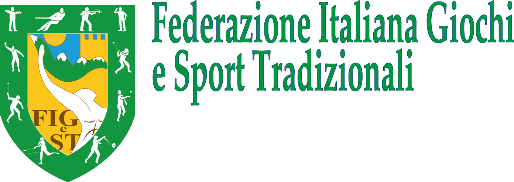 Recapiti Segreteria Generale:06128 Perugia – Via Martiri dei Lager, 73TEL.: 075-5002584   FAX: 075-5019219Sito web: www.figest.it / E-mail principale:  info@figest.it E-mail secondaria: figest.figest@gmail.comCOGNOMEQUALIFICAQUALIFICANOME DISCIPLINAPRATICATA(INDICARE COME PRIMA DISCIPLINA QUELLA CON QUOTA PIU’ ALTA) NOME DISCIPLINAPRATICATA(INDICARE COME PRIMA DISCIPLINA QUELLA CON QUOTA PIU’ ALTA) NOME DISCIPLINAPRATICATA(INDICARE COME PRIMA DISCIPLINA QUELLA CON QUOTA PIU’ ALTA) CATEGORIA DI GIOCOASSICURAZIONENOMEQUALIFICAQUALIFICANOME DISCIPLINAPRATICATA(INDICARE COME PRIMA DISCIPLINA QUELLA CON QUOTA PIU’ ALTA) NOME DISCIPLINAPRATICATA(INDICARE COME PRIMA DISCIPLINA QUELLA CON QUOTA PIU’ ALTA) NOME DISCIPLINAPRATICATA(INDICARE COME PRIMA DISCIPLINA QUELLA CON QUOTA PIU’ ALTA) CATEGORIA DI GIOCOASSICURAZIONE□ DIRIGENTE□ TECNICO□ ATLETA□ ARBITRO/GIUDICE□ SOCIO SOSTENIT.□ DIRIGENTE□ TECNICO□ ATLETA□ ARBITRO/GIUDICE□ SOCIO SOSTENIT.□ 1ª__________□ 2ª__________□ 3ª__________□ 4ª__________□ 5ª__________□ 1ª__________□ 2ª__________□ 3ª__________□ 4ª__________□ 5ª__________□ 1ª__________□ 2ª__________□ 3ª__________□ 4ª__________□ 5ª__________□ 1ª________□ 2ª________□ 3ª________□ 4ª________□ 5ª________□ SI□ NO□ DIRIGENTE□ TECNICO□ ATLETA□ ARBITRO/GIUDICE□ SOCIO SOSTENIT.□ DIRIGENTE□ TECNICO□ ATLETA□ ARBITRO/GIUDICE□ SOCIO SOSTENIT.□ 1ª__________□ 2ª__________□ 3ª__________□ 4ª__________□ 5ª__________□ 1ª__________□ 2ª__________□ 3ª__________□ 4ª__________□ 5ª__________□ 1ª__________□ 2ª__________□ 3ª__________□ 4ª__________□ 5ª__________□ 1ª________□ 2ª________□ 3ª________□ 4ª________□ 5ª________□ SI□ NOCODICE FISCALE: CODICE FISCALE: CODICE FISCALE: CODICE FISCALE: CODICE FISCALE: CODICE FISCALE: CODICE FISCALE: CODICE FISCALE: CODICE FISCALE: □ DIRIGENTE□ TECNICO□ ATLETA□ ARBITRO/GIUDICE□ SOCIO SOSTENIT.□ DIRIGENTE□ TECNICO□ ATLETA□ ARBITRO/GIUDICE□ SOCIO SOSTENIT.□ 1ª__________□ 2ª__________□ 3ª__________□ 4ª__________□ 5ª__________□ 1ª__________□ 2ª__________□ 3ª__________□ 4ª__________□ 5ª__________□ 1ª__________□ 2ª__________□ 3ª__________□ 4ª__________□ 5ª__________□ 1ª________□ 2ª________□ 3ª________□ 4ª________□ 5ª________□ SI□ NO□ DIRIGENTE□ TECNICO□ ATLETA□ ARBITRO/GIUDICE□ SOCIO SOSTENIT.□ DIRIGENTE□ TECNICO□ ATLETA□ ARBITRO/GIUDICE□ SOCIO SOSTENIT.□ 1ª__________□ 2ª__________□ 3ª__________□ 4ª__________□ 5ª__________□ 1ª__________□ 2ª__________□ 3ª__________□ 4ª__________□ 5ª__________□ 1ª__________□ 2ª__________□ 3ª__________□ 4ª__________□ 5ª__________□ 1ª________□ 2ª________□ 3ª________□ 4ª________□ 5ª________□ SI□ NOCODICE FISCALE: CODICE FISCALE: CODICE FISCALE: CODICE FISCALE: CODICE FISCALE: CODICE FISCALE: CODICE FISCALE: CODICE FISCALE: CODICE FISCALE: □ DIRIGENTE□ TECNICO□ ATLETA□ ARBITRO/GIUDICE□ SOCIO SOSTENIT.□ DIRIGENTE□ TECNICO□ ATLETA□ ARBITRO/GIUDICE□ SOCIO SOSTENIT.□ 1ª__________□ 2ª__________□ 3ª__________□ 4ª__________□ 5ª__________□ 1ª__________□ 2ª__________□ 3ª__________□ 4ª__________□ 5ª__________□ 1ª__________□ 2ª__________□ 3ª__________□ 4ª__________□ 5ª__________□ 1ª________□ 2ª________□ 3ª________□ 4ª________□ 5ª________□ SI□ NO□ DIRIGENTE□ TECNICO□ ATLETA□ ARBITRO/GIUDICE□ SOCIO SOSTENIT.□ DIRIGENTE□ TECNICO□ ATLETA□ ARBITRO/GIUDICE□ SOCIO SOSTENIT.□ 1ª__________□ 2ª__________□ 3ª__________□ 4ª__________□ 5ª__________□ 1ª__________□ 2ª__________□ 3ª__________□ 4ª__________□ 5ª__________□ 1ª__________□ 2ª__________□ 3ª__________□ 4ª__________□ 5ª__________□ 1ª________□ 2ª________□ 3ª________□ 4ª________□ 5ª________□ SI□ NOCODICE FISCALE: CODICE FISCALE: CODICE FISCALE: CODICE FISCALE: CODICE FISCALE: CODICE FISCALE: CODICE FISCALE: CODICE FISCALE: CODICE FISCALE: □ DIRIGENTE□ TECNICO□ ATLETA□ ARBITRO/GIUDICE□ SOCIO SOSTENIT.□ DIRIGENTE□ TECNICO□ ATLETA□ ARBITRO/GIUDICE□ SOCIO SOSTENIT.□ 1ª__________□ 2ª__________□ 3ª__________□ 4ª__________□ 5ª__________□ 1ª________□ 2ª________□ 3ª________□ 4ª________□ 5ª________□ 1ª________□ 2ª________□ 3ª________□ 4ª________□ 5ª________□ SI□ NO□ DIRIGENTE□ TECNICO□ ATLETA□ ARBITRO/GIUDICE□ SOCIO SOSTENIT.□ DIRIGENTE□ TECNICO□ ATLETA□ ARBITRO/GIUDICE□ SOCIO SOSTENIT.□ 1ª__________□ 2ª__________□ 3ª__________□ 4ª__________□ 5ª__________□ 1ª________□ 2ª________□ 3ª________□ 4ª________□ 5ª________□ 1ª________□ 2ª________□ 3ª________□ 4ª________□ 5ª________□ SI□ NOCODICE FISCALE: CODICE FISCALE: CODICE FISCALE: CODICE FISCALE: CODICE FISCALE: CODICE FISCALE: CODICE FISCALE: CODICE FISCALE: CODICE FISCALE: COGNOMEQUALIFICANOME DISCIPLINAPRATICATA(INDICARE COME PRIMA DISCIPLINA QUELLA CON QUOTA PIU’ ALTA) CATEGORIA DI GIOCOASSICURAZIONENOMEQUALIFICANOME DISCIPLINAPRATICATA(INDICARE COME PRIMA DISCIPLINA QUELLA CON QUOTA PIU’ ALTA) CATEGORIA DI GIOCOASSICURAZIONE□ DIRIGENTE□ TECNICO□ ATLETA□ ARBITRO/GIUDICE□ SOCIO SOSTENIT.□ 1ª___________________□ 2ª___________________□ 3ª___________________□ 4ª___________________□ 5ª___________________□ 1ª________□ 2ª________□ 3ª________□ 4ª________□ 5ª________□ SI□ NO□ DIRIGENTE□ TECNICO□ ATLETA□ ARBITRO/GIUDICE□ SOCIO SOSTENIT.□ 1ª___________________□ 2ª___________________□ 3ª___________________□ 4ª___________________□ 5ª___________________□ 1ª________□ 2ª________□ 3ª________□ 4ª________□ 5ª________□ SI□ NOCODICE FISCALE: CODICE FISCALE: CODICE FISCALE: CODICE FISCALE: CODICE FISCALE: CODICE FISCALE: □ DIRIGENTE□ TECNICO□ ATLETA□ ARBITRO/GIUDICE□ SOCIO SOSTENIT.□ 1ª___________________□ 2ª___________________□ 3ª___________________□ 4ª___________________□ 5ª___________________□ 1ª________□ 2ª________□ 3ª________□ 4ª________□ 5ª________□ SI□ NO□ DIRIGENTE□ TECNICO□ ATLETA□ ARBITRO/GIUDICE□ SOCIO SOSTENIT.□ 1ª___________________□ 2ª___________________□ 3ª___________________□ 4ª___________________□ 5ª___________________□ 1ª________□ 2ª________□ 3ª________□ 4ª________□ 5ª________□ SI□ NOCODICE FISCALE: CODICE FISCALE: CODICE FISCALE: CODICE FISCALE: CODICE FISCALE: CODICE FISCALE: □ DIRIGENTE□ TECNICO□ ATLETA□ ARBITRO/GIUDICE□ SOCIO SOSTENIT.□ 1ª___________________□ 2ª___________________□ 3ª___________________□ 4ª___________________□ 5ª___________________□ 1ª________□ 2ª________□ 3ª________□ 4ª________□ 5ª________□ SI□ NO□ DIRIGENTE□ TECNICO□ ATLETA□ ARBITRO/GIUDICE□ SOCIO SOSTENIT.□ 1ª___________________□ 2ª___________________□ 3ª___________________□ 4ª___________________□ 5ª___________________□ 1ª________□ 2ª________□ 3ª________□ 4ª________□ 5ª________□ SI□ NOCODICE FISCALE: CODICE FISCALE: CODICE FISCALE: CODICE FISCALE: CODICE FISCALE: CODICE FISCALE: □ DIRIGENTE□ TECNICO□ ATLETA□ ARBITRO/GIUDICE□ SOCIO SOSTENIT.□ 1ª___________________□ 2ª___________________□ 3ª___________________□ 4ª___________________□ 5ª___________________□ 1ª________□ 2ª________□ 3ª________□ 4ª________□ 5ª________□ SI□ NO□ DIRIGENTE□ TECNICO□ ATLETA□ ARBITRO/GIUDICE□ SOCIO SOSTENIT.□ 1ª___________________□ 2ª___________________□ 3ª___________________□ 4ª___________________□ 5ª___________________□ 1ª________□ 2ª________□ 3ª________□ 4ª________□ 5ª________□ SI□ NOCODICE FISCALE:CODICE FISCALE:CODICE FISCALE:CODICE FISCALE:CODICE FISCALE:CODICE FISCALE:□ DIRIGENTE□ TECNICO□ ATLETA□ ARBITRO/GIUDICE□ SOCIO SOSTENIT.□ 1ª___________________□ 2ª___________________□ 3ª___________________□ 4ª___________________□ 5ª___________________□ 1ª________□ 2ª________□ 3ª________□ 4ª________□ 5ª________□ SI□ NO□ DIRIGENTE□ TECNICO□ ATLETA□ ARBITRO/GIUDICE□ SOCIO SOSTENIT.□ 1ª___________________□ 2ª___________________□ 3ª___________________□ 4ª___________________□ 5ª___________________□ 1ª________□ 2ª________□ 3ª________□ 4ª________□ 5ª________□ SI□ NOCODICE FISCALE: CODICE FISCALE: CODICE FISCALE: CODICE FISCALE: CODICE FISCALE: CODICE FISCALE: Data _____ / _____ / ___________    Timbro Società(se disponibile)Il PRESIDENTE della SOCIETA’ _______________________________________(Nome e Cognome - Firma autografa obbligatoria)QUOTE TESSERAMENTO STAGIONE SPORTIVA 2024QUOTE TESSERAMENTO STAGIONE SPORTIVA 2024QUOTE TESSERAMENTO STAGIONE SPORTIVA 2024QUOTE TESSERAMENTO STAGIONE SPORTIVA 2024QUOTE TESSERAMENTO STAGIONE SPORTIVA 2024QUOTE TESSERAMENTO STAGIONE SPORTIVA 2024QUOTE TESSERAMENTO STAGIONE SPORTIVA 2024QUOTE TESSERAMENTO STAGIONE SPORTIVA 2024QUOTE TESSERAMENTO STAGIONE SPORTIVA 2024SPECIALITA'ATLETIATLETI JUNIORARBITRITECNICIDIRIGENTI                                       NON ATLETISOCI SOSTENITORIPER CIASCUNA DISCIPLINA IN PIU' PRATICATA(NB: LA PRIMA DISCIPLINA E’ QUELLA CON QUOTA PIU’ ALTA)SPECIALITA'ATLETIfino all'anno di compimento dei 16 anniARBITRITECNICIDIRIGENTI                                       NON ATLETISOCI SOSTENITORIPER CIASCUNA DISCIPLINA IN PIU' PRATICATA(NB: LA PRIMA DISCIPLINA E’ QUELLA CON QUOTA PIU’ ALTA)RUZZOLONE€ 28,00€ 0,00/€ 5,00€ 8,00€ 2,00€ 5,00RULLETTO€ 30,00€ 0,00/€ 5,00€ 8,00€ 2,00€ 5,00RUZZOLA€ 30,00€ 0,00/€ 5,00€ 8,00€ 2,00€ 5,00FORMAGGIO€ 30,00€ 0,00/€ 5,00€ 8,00€ 2,00€ 5,00BOCCIA SU STRADA€ 28,00€ 0,00/€ 5,00€ 8,00€ 2,00€ 5,00FRECCETTE STEEL€ 20,00€ 0,00/€ 5,00€ 8,00€ 2,00€ 5,00FRECCETTE SOFT€ 20,00€ 0,00/€ 5,00€ 8,00€ 2,00€ 5,00LIPPA€ 10,00€ 0,00/€ 5,00€ 8,00€ 2,00€ 5,00MORRA€ 8,00€ 0,00/€ 5,00€ 8,00€ 2,00€ 5,00TIRO ALLA FUNE € 26,00€ 0,00/€ 5,00€ 8,00€ 2,00€ 5,00TIRO ALLA FUNE DONNE€ 15,00€ 0,00/€ 5,00€ 8,00€ 2,00€ 5,00TIRO CON LA FIONDA€ 12,00€ 0,00/€ 5,00€ 8,00€ 2,00€ 5,00TIRO CON LA BALESTRA€ 12,00€ 0,00/€ 5,00€ 8,00€ 2,00€ 5,00CALCIO BALILLA€ 10,00€ 0,00/€ 5,00€ 8,00€ 2,00€ 5,00TROTTOLA€ 10,00€ 0,00/€ 5,00€ 8,00€ 2,00€ 5,00PALET-PIASTRELLE€ 13,00€ 0,00/€ 5,00€ 8,00€ 2,00€ 5,00FERRO DI CAVALLO€ 8,00€ 0,00/€ 5,00€ 8,00€ 2,00€ 5,00CALCIO STORICO FIORENTINO€ 15,00€ 0,00/€ 5,00€ 8,00€ 2,00€ 5,00BIRILLI€ 10,00€ 0,00/€ 5,00€ 8,00€ 2,00€ 5,00FIOLET (SOLO VALLE D'AOSTA)€ 8,00€ 0,00/€ 5,00€ 5,00€ 2,00€ 5,00PALET (SOLO VALLE D'AOSTA)€ 8,00€ 0,00/€ 5,00€ 5,00€ 2,00€ 5,00REBATTA (SOLO VALLE D'AOSTA)€ 8,00€ 0,00/€ 5,00€ 5,00€ 2,00€ 5,00TSAN (SOLO VALLE D'AOSTA)€ 8,00€ 0,00/€ 5,00€ 5,00€ 2,00€ 5,00MORRA (SOLO VALLE D'AOSTA)€ 8,00€ 0,00/€ 5,00€ 5,00€ 2,00€ 5,00DODGEBALL€ 35,00€ 0,00€ 15,00€ 50,00€ 8,00€ 2,00€ 5,00FLYING DISC€ 35,00€ 0,00€ 15,00€ 50,00€ 8,00€ 2,00€ 5,00RACQUETBALL€ 35,00€ 0,00€ 15,00€ 50,00€ 8,00€ 2,00€ 5,00SEPAK TAKRAW€ 35,00€ 0,00€ 15,00€ 50,00€ 8,00€ 2,00€ 5,00TEQBALL€ 35,00€ 0,00€ 15,00€ 50,00€ 8,00€ 2,00€ 5,00ESTREMI PER PAGAMENTO QUOTE TESSERAMENTOESTREMI PER PAGAMENTO QUOTE TESSERAMENTOESTREMI PER PAGAMENTO QUOTE TESSERAMENTOC/C BANCARIO PRESSO UNICREDIT Filiale Perugia Fontiveggeintestato a:FIGeSTVia Martiri dei Lager, 73 – 06128 PerugiaCoordinate: IT 54 H 02008 03033 000029468264C/C BANCARIO PRESSO UNICREDIT Filiale Perugia Fontiveggeintestato a:FIGeSTVia Martiri dei Lager, 73 – 06128 PerugiaCoordinate: IT 54 H 02008 03033 000029468264C/C POSTALE n. 84555077intestato a: FIGeST Via Martiri dei Lager, 73 - 06128 PerugiaSOLO PER LE NUOVE DISCIPLINE:DODGEBALL, FLYING DISC, RACQUETBALL,SEPAK TAKRAW e TEQBALL il C/C da utilizzare è:SOLO PER LE NUOVE DISCIPLINE:DODGEBALL, FLYING DISC, RACQUETBALL,SEPAK TAKRAW e TEQBALL il C/C da utilizzare è:C/C BANCARIO PRESSO BCC BANCA CENTRO TOSCANA UMBRIAintestato a:FIGeSTVia Martiri dei Lager, 73 – 06128 PerugiaCoordinate: IT 53 T 07075 03007 000000711497 pagato con Bollettino di C/C postale pagato con Bonifico Bancario€ _______ / ____Data ______ / _____ / __________        (allegare copia pagamento)NOMECOGNOMELUOGO NASCITADATA NASCITACONSENSOFIRMASI □	NO □SI □	NO □SI □	NO □SI □	NO □SI □	NO □SI □	NO □SI □	NO □SI □	NO □SI □	NO □SI □	NO □SI □	NO □SI □	NO □SI □	NO □SI □	NO □SI □	NO □SI □	NO □SI □	NO □SI □	NO □SI □	NO □SI □	NO □SI □	NO □SI □	NO □